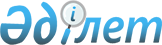 Қазақстан Республикасының жер заңнамасына сәйкес Атырау қаласында пайдаланылмайтын ауыл шаруашылығы мақсатындағы жерлерге бірыңғай жер салығының мөлшерлемелерін және жер салығының базалық мөлшерлемелерін жоғарылату туралы
					
			Күшін жойған
			
			
		
					Атырау облысы Атырау қалалық мәслихатының 2016 жылғы 03 қарашадағы № 77 шешімі. Атырау облысының Әділет департаментінде 2016 жылғы 12 желтоқсанда № 3706 болып тіркелді. Күші жойылды - Атырау облысы Атырау қалалық мәслихатының 27 ақпандағы 2018 № 197 шешімімен
      Ескерту. Күші жойылды - Атырау облысы Атырау қалалық мәслихатының 27.02.2018 № 197 шешімімен (алғашқы ресми жарияланған күнінен кейін күнтізбелік он күн өткен соң қолданысқа енгізіледі).
      "Салық және бюджетке төленетін басқа да міндетті төлемдер туралы" (Салық кодексі) Қазақстан Республикасының 2008 жылғы 10 желтоқсандағы Кодексінің 386-бабының 5 тармағына, 444-бабының 1 тармағына, "Қазақстан Республикасындағы жергілікті мемлекеттік басқару және өзін-өзі басқару туралы" Қазақстан Республикасының 2001 жылғы 23 қаңтардағы Заңының 6-бабына сәйкес, Атырау қалалық мәслихаты ШЕШІМ ҚАБЫЛДАДЫ:
      1. Қазақстан Республикасының жер заңнамасына сәйкес Атырау қаласында пайдаланылмайтын ауыл шаруашылығы мақсатындағы жерлерге бірыңғай жер салығының мөлшерлемелері және жер салығының базалық мөлшерлемелері он есеге жоғарылатылсын.
      2. Осы шешімнің орындалуын бақылау экономика, бюджет, қаржы және өндіріс пен кәсіпкерлікті дамыту мәселелері жөніндегі тұрақты комиссиясына жүктелсін (М. Чердабаев).
      3. Осы шешім әділет органдарында мемлекеттік тіркелген күннен бастап күшіне енеді, ол алғашқы ресми жарияланған күнінен кейін күнтізбелік он күн өткен соң қолданысқа енгізіледі.
					© 2012. Қазақстан Республикасы Әділет министрлігінің «Қазақстан Республикасының Заңнама және құқықтық ақпарат институты» ШЖҚ РМК
				
      VII сессиясының төрағасы

А. Дүйсалиев

      Қалалық мәслихат хатшысы

Қ. Әзмұханов
